1 Утверждение плана работы и состава Ученого совета на 2023-2024 учебный годСогласно Положения об Ученом Совете университета от 2019 года -  ученый совет является одной из форм коллегиального управления высшим учебным заведением.В своей деятельности Ученый совет руководствуется законодательством Республики Казахстана, уставом университета, а также настоящим Положением.Деятельность Ученого совета основывается на гласности коллективного обсуждения вопросов, входящих в его компетенцию. Ученый совет КИнЭУ организует свою работу на основе утвержденного плана работы, разрабатываемого на соответствующий год.Ученый совет университета создается приказом Ректора университета.В состав Ученого совета университета могут входить Ректор, первый проректор, проректора, руководители структурных подразделений университета, представители общественных организации университета и иные лица по усмотрению Ректора, список которых утверждается Советом учредителей.Председателем Ученого совета университета является Ректор. В случае кадровых изменений либо увольнения члена Ученого совета университета, секретарь Ученого совета готовит проект приказа по изменению состава Ученого совета. Ученый совет университета по предложению Председателя вправе временно до проведения выборов на общем собрании ввести в состав Ученого совета новых членов.На данном заседании предлагается к рассмотрению состав  Ученого совета на 2023-2024 учебный год.В состав вошли ректор, проректора, руководители структурных подразделений университета, а также наши обучающиеся: магистрант и студенты.Ученый совет университета организует свою работу на основе утвержденного плана работы на соответствующий учебный год.Ученый совет университета собирается на свое первое заседание не позднее одного месяца после своего избрания и издания соответствующего приказа ректора. На первом заседании председатель сообщает фамилии избранных членов Ученого совета университета и входящих в него членов по должности.Заседания Ученого совета университета проводятся открыто, на гласной основе.Работники университета и обучающиеся имеют право получать выписки из решений Ученого совета университета по вопросам, затрагивающим их права и интересы.Заседания Ученого совета университета проводятся ежемесячно, в 4-й вторник месяца, за исключением дней, совпадающих с нерабочими праздничными днями.План работы Ученого совета университета на очередной учебный год формируется на основании предложений членов Ученого совета университета в конце учебного года, которые подают их секретарю Ученого совета.Предлагается к рассмотрению и обсуждению план заседаний ученого совета на 2023-2024 учебный год.ПЛАН РАБОТЫ УЧЕНОГО СОВЕТА НА 2023-2024 УЧЕБНЫЙ ГОДСОСТАВ УЧЕНОГО СОВЕТАНА 2023-2024 УЧЕБНЫЙ ГОДПроект решения:1.1  Утвердить план работы Ученого совета на 2023-2024 учебный год.1.2 Утвердить состав Ученого совета на 2023-2024 учебный годУченый секретарь   	                                 	Камышева Н.А.М. Дулатов ат. Қостанай 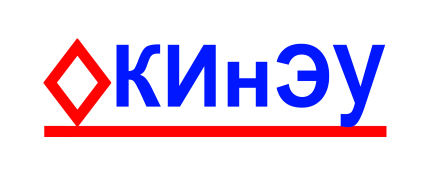 инженерлік-экономикалықуниверситетіКостанайский инженерно-                 экономический университет                 им. М. ДулатоваАНЫҚТАМА СПРАВКАҒылыми кенесіңің отырысына на заседание Ученого совета31.09.2023 ж.31.09.2023 г.Қостанай қаласы город Костанай№Повестка заседанияМесяцОтветственныеОтметка о выполнении11. Утверждение плана работы и состава Учёного совета на 2023-2024  уч. год.2.Утверждение рабочих учебных планов по образовательным программам на 2023-2024 учебный год для студентов 1 курса.3. Утверждение учебной нагрузки на 2023-2024 учебный год4. РазноеАвгуст1 Камышева Н.А., ученый секретарь2 Холина Е.П., начальник ОП и ОУП3 Лучанинова А.А., проректор по академическому развитию31.08.2023 г.21. Утверждение форм и порядка проведения экзамена по каждой учебной дисциплине, государственного экзамена  по дисциплине  «История Казахстана», «Современная история Казахстана» на первый семестр 2023-2024 уч. года.2. Предоставление льгот, скидок и стипендий студентам КИнЭУ им.М.Дулатова  3. Об утверждении тем магистерских диссертаций и научных руководителей 4. РазноеСентябрь1. Сокур Г.А., руководитель офиса регистратора2. Нургазина Ж.С., руководитель отдела молодежной политики3. Ахметов Д.С.,  зав кафедрой «Экономика и менеджмент», Есенжолова Ш.М., зав.кафедрой «Учет и финансы»26.09.2023 г.31. Утверждение председателей и состава АК по образовательным программам бакалавриата и магистратуры на 2023-2024 уч. год.2. Утверждение председателя и состава государственной экзаменационной комиссии по дисциплине «История Казахстана» на 2023-2024 учебный год 3. Утверждение перечня дисциплин  комплексных экзаменов в рамках ИА 2023-2024 уч.  года 4. Об итогах приема абитуриентов в университет в 2023-2024 уч.году5. Антикоррупционная политика в области образования и ее реализация в ЧУ «КИнЭУ»6 РазноеОктябрь1.Субботина Е.И., гл.специалист ОПиОУП 2. Субботина Е.И., гл.специалист ОПиОУП3. Субботина Е.И., гл.специалист ОПиОУП4. Жұмаш Ж. М., ответственный секретарь приёмной комиссии5. ӨскеленұлыСабыржан, юрисконсульт24.10.2023 г31.Комплексная безопасность и охрана труда в университете.2. О работе Центра карьеры. Результаты трудоустройства выпускников 2023 г.3. Утверждение программы комплексных экзаменов итоговой аттестации по образовательным программам Университета на 2023-2024 учебный год, программы государственного экзамена по дисциплине «История Казахстана» для студентов всех образовательных программ4. Об обеспеченности образовательных программ университета литературой5.Об итогах мониторинга организации учебного процесса обучающихся в 2023-2024 уч.году6.РазноеНоябрь1. Бижанов Н.У.,инженер по ТБ.2. Сегизбаева А.С.,  директор Центра карьеры3. Субботина Е.И., гл.специалист ОПиОУП4. Евлентьева О.Л., заведующая библиотекой5. Субботина Е.И., гл.специалист ОПиОУП28.11.2023 г41. О работе спортивного комплекса2. Итоги работы отдела «Маркетинг и коммуникации» за 2022-2023 уч.год3. Информация о выполнении решений Учёного совета за второе полугодие  2023 года.4. РазноеДекабрь1. Чернышова Т.А., директор спортивного комплекса2. Вакансия, начальник отдела маркетинга и коммуникаций3. Камышева Н.А.Учёный секретарь26.12.2023г51. О состоянии научно-исследовательской работы в университете за 2023 год. 2. Предоставление льгот, скидок и стипендий студентам КИнЭУ им.М.Дулатова  3. Представление отчета Председателя ГЭК по дисциплине «История Казахстана»  за 2023-2024 уч. год4. Утверждение отчёта аттеста-ционной комиссии образовательной программы  7М04122 «Менеджмент»,  7М04124 «Экономика и менеджмент»5. О рассмотрении проведения анкетирования по оценке удовлетворенности потребителей обучением в ВУЗе среди обучающихся за 2022-2023 уч.год6. РазноеЯнварь1.Шаяхметов А.Б., проректор по науке и инновациям2. Нургазина Ж.С., руководитель отдела молодежной политики3. Председатель ГЭК4. Председатель  АК5. Вакансия, начальник отдела маркетинга и коммуникаций23.01.2024 г61. Итоги международной деятельности университета за 2023 г. и  основные направления развития в 2024 г.2. Утверждение форм и порядка проведения экзамена по каждой учебной дисциплине второго семестра 2023-2024 уч. года.3. Итоги зимней экзаменационной сессии4. Анализ итогов рейтинга образовательных программ НПП «Атамекен» за 2022 год5. РазноеФевраль1. Джабасова Ж.Г., руководитель центра международного сотрудничества и внедрения проектов2. Сокур Г.А., руководитель офиса регистратора3. Сокур Г.А., руководитель офиса регистратора4. Горбенко А.С., руководитель сектора аккредитации и рейтинга27.02.2024г71.Работа со студентами. Новые подходы к организации работы со студентами.2. Повышение квалификации ППС университета: современное состояние, проблемы, формы реализации3. РазноеМарт1. Нургазина Ж.С., начальник отдела молодежной политики2. Ермагамбетова Д.К., руководитель СУП26.03.2024 г81.О деятельности центра дистанционного обучения и развитии системы дистанционного обучения в КИнЭУ им.М.Дулатова  2. О деятельности отдела цифровизации и информационных технологий в 2023-2024 уч.года3. РазноеАпрель1. Кулагин И.В., руководитель центра дистанционного обучения2. Амантаев А.А., рук. отдела ЦиИт23.042024г91. Утверждение программы изучения пререквизитов для абитуриентов поступающих в магистратуру по ОП7М04120  «Экономика», 7М04124  «Экономика»,7М04121  «Менеджмент», 7М04123 «Менеджмент», 7М04137 «Учет и аудит»2. О деятельности кафедр за 2023-2024 уч.год3. РазноеМай1. Лучанинова А.А.,проректор по академическому развитию2. Заведующие кафедрами28.05.2024 г101. Утверждение отчёта Аттестационной комиссии по образовательным программам бакалавриата 2. Утверждение величины переводного бала (GPA)3. Утверждение рабочих учебных планов по образовательным программам на 2024-2025 уч. год.4. Утверждение академического календаря на 2024-2025 уч. год (по бакалавриату и магистратуре).5. Итоги летней экзаменационной сессии 6.Утверждение среднегодового объема учебно-педагогической нагрузки в расчете на одного преподавателя, общего объема и структуры учебно-педагогической нагрузки на 2023-2024 учебный год7.Утверждение тематики  магистерских диссертаций на 2024-2025 уч. год.8. Отчет о работе учебно-методического совета за 2024-2025 уч.год9.Информация о выполнении решений Учёного совета за 2023-2024 уч. год.10. РазноеИюнь1. Председатели АК2. Притула Е.Е., руководитель УМС3. Холина Е.П., начальник ОП и ОУП.4. Сокур Г.А., руководитель офис-регистратора 5. Сокур Г.А., руководитель офис-регистратора 6. Холина Е.П., начальник ОП и ОУП.7. Ахметов Д.С.,  зав кафедрой «Экономика и менеджмент»,Есенжолова Ш.М., кафедра «Учет и финансы»8. Притула Е.Е., руководитель УМС 9. Камышева Н.А.учёный секретарьуниверситета25.06.2024 гИсмаиловАрман ОразалиевичРектор, председатель Учёного советаИсмуратов Сабит БорисовичПрезидент КИнЭУИсмуратова Рита Баглановнасоветник ПрезидентаШаяхметов Амангельды Булатовичпроректор по науке и инновациямЛучаниноваАльбина Анатольевнапроректор по академическому развитию, зам. председателя Ученого советаЛисогор Марина Георгиевнаглавный бухгалтерЕрмагамбетова Динара Капановнаруководитель службы управления персоналомАбдрахманова Рсалды Болатовнаначальник управления по развитию и эксплуатации инфраструктуры ӨскеленұлыСабыржанюрисконсультАхметовДархан Сериковичзав. кафедрой «Экономика и менеджмент»Жұмаш Жеңісгүл Мұратқызыответственный секретарь приёмной комиссииБедычТатьяна Витальевназав. кафедрой «Энергетика и машиностроение»Мукашева Тарбие Кабатаевнадекан инженерно-технологического факультетаМустафина Алма Сабитовнадекан экономического факультетаПритула Евгения Евгеньевнаруководитель учебно-методического советаВакансия начальник отдела маркетинга и коммуникацийГорбенкоАлена Сергеевнаруководитель сектора аккредитации и рейтинга Джабасова Жанат Галимжановнаруководитель центра международного сотрудничества  и внедрения проектовКулагин Иван Викторовичруководитель центра дистанционного обученияАмантаев Алишер Амантаевичруководитель отдела цифровизации и информационных технологийНургазина Жанар Сеильхановнаруководитель отдела молодёжной политикиЖамаловаДинара Булатовнаруководитель сектора научных исследованийЖунусов Куат Маратовичзав. кафедрой «Информационные технологии  и автоматика»Есеева Гайния Калимжановназав. кафедрой  «Стандартизация и пищевые технологии»ЕсенжоловаШолпан Муратовназав. кафедрой «Учёт и финансы»КамышеваНаталья Алексеевна ученый секретарьЧеркасов Юрий Борисовичзав. кафедрой «Транспорт и сервис»ПритулаРаиса АлексеевнапрофессорЕвлентьева Оксана Львовназаведующая библиотекойКедельбаеваДина Багитжановнаруководитель центра обслуживания студентовСокур Галина Анатольевнаруководитель отдела офис-регистратораСегизбаеваАй-Гуль Сералиевнадиректор центра «Карьера»Холина Елена Петровнаначальник отдела планирования и организации учебного процессаЧернышова Татьяна Александровнадиректор спортивно-оздоровительного комплексаБижановНурлан Уалихановичинженер по ТБ и охране труда35.Бекболат Аягөз Болатқызыстудентка 4 курса ОП 6В04104 Учет и аудит36.Секумбаева Айгерим Бериковнастудентка 3 курса  ОП 6В11319 Логистика37.Шалбанов Руслан Владимировичмагистрант 2 курса  ОП 7М04121 «Менеджмент» 